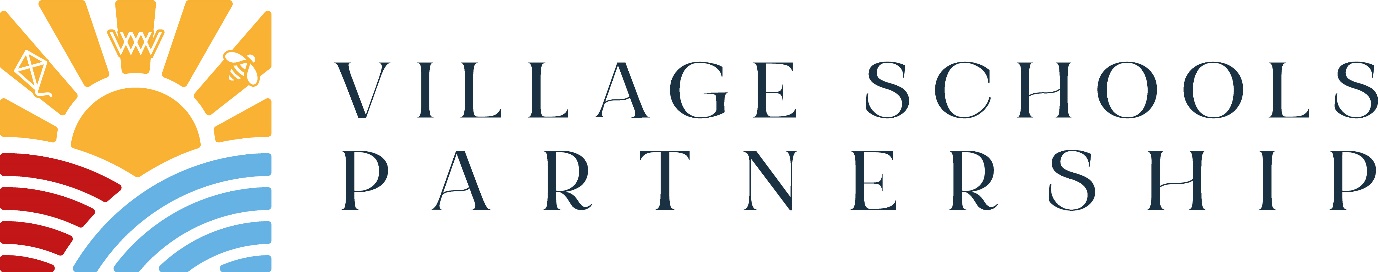 Person Specification: EYFS/KS1 Teacher (Full Time)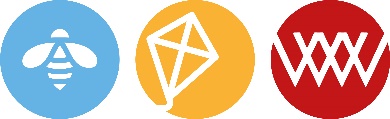 EssentialDesirableQualificationsQualified Teacher StatusEvidence of continued professional developmentWillingness to further develop professionallyExperienceEvidence of delivering excellent teaching within the Early Years Foundation StageApplication of expectations for progress and attainment within the primary phaseProven ability to work as part of a teamExperience of teaching in Key Stage 1Evidence of implementing most recent educational developmentsExperience of foundation subject leadership, ideally (but not limited to) GeographyKnowledge and UnderstandingAbility to provide for individual needsProven ability to manage monitoring, assessment and recordingAbility to use a range of effective teaching and learning stylesUnderstanding of the nature of the Early Years Foundation Stage ethos and curriculumExcellent behaviour management skillsExperience of working across a group of schoolsKnowledge of current Ofsted expectationsUnderstanding of the Importance of learning in the outdoorsKnowledge of the Little Wandle Letters and Sounds (Revised) method of teaching phonics from pre-school to Year 1SkillsHave high personal standardsPossess the ability to inspire and motivate othersAbility to work collaboratively with staff, governors, parents and the wider communityAbility to use technology confidently as a tool for learningDemonstrate a commitment to Partnership-wide developmentsBe proactive and well organisedCommunicate effectively both orally and in writingBe able to create a happy, challenging, engaging learning environmentBe a positive role model to children and to staffBe a reflective practitionerUnderstanding of the “co-explorer” role for adults working in Early Years Be committed to educating the whole childHave experience of leading exciting, age and stage appropriate opportunities which instil a lifelong curiosity for learning